		    				  		Ninove, 15 januari 2018KLEUTERKRIEBELDAG Beste oudersOp vrijdag 19 januari gaan we met de kleuters van de eerste, tweede en derde kleuterklas naar de sporthal van Ninove voor een onvergetelijke kleuterkriebeldag.  De sportdienst biedt gedurende een volledige dag tal van activiteiten aan waa de sportieve vaardigheden van de kinderen volledig tot hun recht kunnen komen.Hieronder enkele praktische afspraken :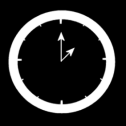 8.30 u aanwezig zijn op school					 9.00 u vertrekken met de bus15.00 u zijn we terug en de schooldag eindigt zoals gewoonlijk 
om 15.30u
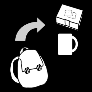 Boterhammen! + een koekje + een flesje water meegeven in een 
kleine rugzak. (er zijn GEEN warme maaltijden)Schriftje NIET meegeven deze dag.

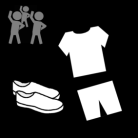 Gelieve uw kleuter sportkledij aan te doen. 
Wij sporten op onze kousen (eventueel antislip kousen).Sportieve groetenDirectie en de kleuterjuffen